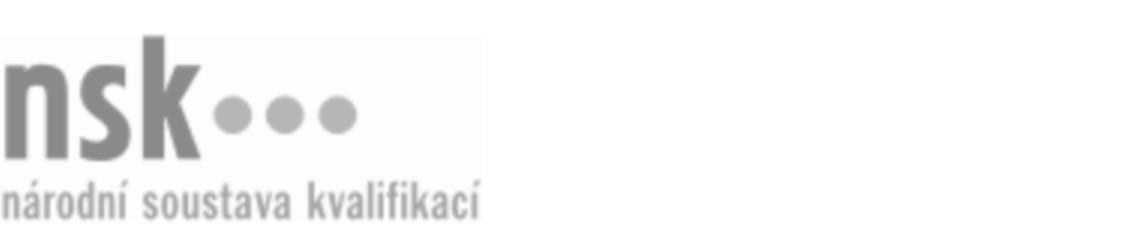 Autorizované osobyAutorizované osobyAutorizované osobyAutorizované osobyAutorizované osobyAutorizované osobyAutorizované osobyAutorizované osobyTěžař/těžařka dříví motomanuální (kód: 41-090-H) Těžař/těžařka dříví motomanuální (kód: 41-090-H) Těžař/těžařka dříví motomanuální (kód: 41-090-H) Těžař/těžařka dříví motomanuální (kód: 41-090-H) Těžař/těžařka dříví motomanuální (kód: 41-090-H) Těžař/těžařka dříví motomanuální (kód: 41-090-H) Těžař/těžařka dříví motomanuální (kód: 41-090-H) Těžař/těžařka dříví motomanuální (kód: 41-090-H) Autorizující orgán:Autorizující orgán:Ministerstvo zemědělstvíMinisterstvo zemědělstvíMinisterstvo zemědělstvíMinisterstvo zemědělstvíMinisterstvo zemědělstvíMinisterstvo zemědělstvíMinisterstvo zemědělstvíMinisterstvo zemědělstvíMinisterstvo zemědělstvíMinisterstvo zemědělstvíMinisterstvo zemědělstvíMinisterstvo zemědělstvíSkupina oborů:Skupina oborů:Zemědělství a lesnictví (kód: 41)Zemědělství a lesnictví (kód: 41)Zemědělství a lesnictví (kód: 41)Zemědělství a lesnictví (kód: 41)Zemědělství a lesnictví (kód: 41)Zemědělství a lesnictví (kód: 41)Povolání:Povolání:Těžař dříví motomanuálníTěžař dříví motomanuálníTěžař dříví motomanuálníTěžař dříví motomanuálníTěžař dříví motomanuálníTěžař dříví motomanuálníTěžař dříví motomanuálníTěžař dříví motomanuálníTěžař dříví motomanuálníTěžař dříví motomanuálníTěžař dříví motomanuálníTěžař dříví motomanuálníKvalifikační úroveň NSK - EQF:Kvalifikační úroveň NSK - EQF:333333Platnost standarduPlatnost standarduPlatnost standarduPlatnost standarduPlatnost standarduPlatnost standarduPlatnost standarduPlatnost standarduStandard je platný od: 21.10.2022Standard je platný od: 21.10.2022Standard je platný od: 21.10.2022Standard je platný od: 21.10.2022Standard je platný od: 21.10.2022Standard je platný od: 21.10.2022Standard je platný od: 21.10.2022Standard je platný od: 21.10.2022Těžař/těžařka dříví motomanuální,  29.03.2024 16:39:34Těžař/těžařka dříví motomanuální,  29.03.2024 16:39:34Těžař/těžařka dříví motomanuální,  29.03.2024 16:39:34Těžař/těžařka dříví motomanuální,  29.03.2024 16:39:34Těžař/těžařka dříví motomanuální,  29.03.2024 16:39:34Strana 1 z 2Strana 1 z 2Autorizované osobyAutorizované osobyAutorizované osobyAutorizované osobyAutorizované osobyAutorizované osobyAutorizované osobyAutorizované osobyAutorizované osobyAutorizované osobyAutorizované osobyAutorizované osobyAutorizované osobyAutorizované osobyAutorizované osobyAutorizované osobyNázevNázevNázevNázevNázevNázevKontaktní adresaKontaktní adresa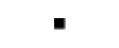 ABA International, z.s.ABA International, z.s.ABA International, z.s.ABA International, z.s.ABA International, z.s.Vranov 83, 66432 VranovVranov 83, 66432 VranovABA International, z.s.ABA International, z.s.ABA International, z.s.ABA International, z.s.ABA International, z.s.Vranov 83, 66432 VranovVranov 83, 66432 VranovBřezovják MilanBřezovják MilanBřezovják MilanBřezovják MilanBřezovják MilanJiráskova 692, 68771 BojkoviceJiráskova 692, 68771 BojkoviceBřezovják MilanBřezovják MilanBřezovják MilanBřezovják MilanBřezovják MilanJiráskova 692, 68771 BojkoviceJiráskova 692, 68771 BojkoviceJiráskova 692, 68771 BojkoviceJiráskova 692, 68771 BojkoviceIng. Fojt VáclavIng. Fojt VáclavIng. Fojt VáclavIng. Fojt VáclavIng. Fojt VáclavDělnická 329, 54101 TrutnovDělnická 329, 54101 TrutnovIng. Honsa JanIng. Honsa JanIng. Honsa JanIng. Honsa JanIng. Honsa JanLeskovec 20, 74720 BřezováLeskovec 20, 74720 BřezováIng. Honsa JanIng. Honsa JanIng. Honsa JanIng. Honsa JanIng. Honsa JanLeskovec 20, 74720 BřezováLeskovec 20, 74720 BřezováLesy České republiky, s.p.Lesy České republiky, s.p.Lesy České republiky, s.p.Lesy České republiky, s.p.Lesy České republiky, s.p.Přemyslova 1106/19, 50008 Hradec KrálovéPřemyslova 1106/19, 50008 Hradec KrálovéLesy České republiky, s.p.Lesy České republiky, s.p.Lesy České republiky, s.p.Lesy České republiky, s.p.Lesy České republiky, s.p.Přemyslova 1106/19, 50008 Hradec KrálovéPřemyslova 1106/19, 50008 Hradec KrálovéPřemyslova 1106/19, 50008 Hradec KrálovéPřemyslova 1106/19, 50008 Hradec KrálovéPetra Felgrová, kurzy-pily s.r.o.Petra Felgrová, kurzy-pily s.r.o.Petra Felgrová, kurzy-pily s.r.o.Petra Felgrová, kurzy-pily s.r.o.Petra Felgrová, kurzy-pily s.r.o.U krbu 1434/13, 10000 Praha 10U krbu 1434/13, 10000 Praha 10Petra Felgrová, kurzy-pily s.r.o.Petra Felgrová, kurzy-pily s.r.o.Petra Felgrová, kurzy-pily s.r.o.Petra Felgrová, kurzy-pily s.r.o.Petra Felgrová, kurzy-pily s.r.o.U krbu 1434/13, 10000 Praha 10U krbu 1434/13, 10000 Praha 10U krbu 1434/13, 10000 Praha 10U krbu 1434/13, 10000 Praha 10Sacký MiroslavSacký MiroslavSacký MiroslavSacký MiroslavSacký MiroslavKomenského 164, 51251 Lomnice nad PopelkouKomenského 164, 51251 Lomnice nad PopelkouSacký MiroslavSacký MiroslavSacký MiroslavSacký MiroslavSacký MiroslavKomenského 164, 51251 Lomnice nad PopelkouKomenského 164, 51251 Lomnice nad PopelkouKomenského 164, 51251 Lomnice nad PopelkouKomenského 164, 51251 Lomnice nad PopelkouIng. Sommer DavidIng. Sommer DavidIng. Sommer DavidIng. Sommer DavidIng. Sommer DavidPitínská  929, 68771 BojkovicePitínská  929, 68771 BojkoviceStřední lesnická škola, Hranice, Jurikova 588Střední lesnická škola, Hranice, Jurikova 588Střední lesnická škola, Hranice, Jurikova 588Střední lesnická škola, Hranice, Jurikova 588Střední lesnická škola, Hranice, Jurikova 588Jurikova 588, 75301 HraniceJurikova 588, 75301 HraniceStřední lesnická škola, Hranice, Jurikova 588Střední lesnická škola, Hranice, Jurikova 588Střední lesnická škola, Hranice, Jurikova 588Střední lesnická škola, Hranice, Jurikova 588Střední lesnická škola, Hranice, Jurikova 588Jurikova 588, 75301 HraniceJurikova 588, 75301 HraniceStřední odborná škola lesnická a strojírenská Šternberk Střední odborná škola lesnická a strojírenská Šternberk Střední odborná škola lesnická a strojírenská Šternberk Střední odborná škola lesnická a strojírenská Šternberk Střední odborná škola lesnická a strojírenská Šternberk Opavská 55/8, 78501 Šternberk Opavská 55/8, 78501 Šternberk Opavská 55/8, 78501 Šternberk Opavská 55/8, 78501 Šternberk Střední odborná škola Nové Město na MoravěStřední odborná škola Nové Město na MoravěStřední odborná škola Nové Město na MoravěStřední odborná škola Nové Město na MoravěStřední odborná škola Nové Město na MoravěBělisko 295, 59231 Nové Město na MoravěBělisko 295, 59231 Nové Město na MoravěStřední odborná škola Nové Město na MoravěStřední odborná škola Nové Město na MoravěStřední odborná škola Nové Město na MoravěStřední odborná škola Nové Město na MoravěStřední odborná škola Nové Město na MoravěBělisko 295, 59231 Nové Město na MoravěBělisko 295, 59231 Nové Město na MoravěBělisko 295, 59231 Nové Město na MoravěBělisko 295, 59231 Nové Město na MoravěIng. Tipmann LubomírIng. Tipmann LubomírIng. Tipmann LubomírIng. Tipmann LubomírIng. Tipmann LubomírNa Hampuši 93, 41723 KošťanyNa Hampuši 93, 41723 KošťanyIng. Tipmann LubomírIng. Tipmann LubomírIng. Tipmann LubomírIng. Tipmann LubomírIng. Tipmann LubomírNa Hampuši 93, 41723 KošťanyNa Hampuši 93, 41723 KošťanyNa Hampuši 93, 41723 KošťanyNa Hampuši 93, 41723 KošťanyVyšší odborná škola lesnická a Střední lesnická škola Bedřicha Schwarzenberga, PísekVyšší odborná škola lesnická a Střední lesnická škola Bedřicha Schwarzenberga, PísekVyšší odborná škola lesnická a Střední lesnická škola Bedřicha Schwarzenberga, PísekVyšší odborná škola lesnická a Střední lesnická škola Bedřicha Schwarzenberga, PísekVyšší odborná škola lesnická a Střední lesnická škola Bedřicha Schwarzenberga, PísekLesnická 55, 39701 PísekLesnická 55, 39701 PísekVyšší odborná škola lesnická a Střední lesnická škola Bedřicha Schwarzenberga, PísekVyšší odborná škola lesnická a Střední lesnická škola Bedřicha Schwarzenberga, PísekVyšší odborná škola lesnická a Střední lesnická škola Bedřicha Schwarzenberga, PísekVyšší odborná škola lesnická a Střední lesnická škola Bedřicha Schwarzenberga, PísekVyšší odborná škola lesnická a Střední lesnická škola Bedřicha Schwarzenberga, PísekTěžař/těžařka dříví motomanuální,  29.03.2024 16:39:34Těžař/těžařka dříví motomanuální,  29.03.2024 16:39:34Těžař/těžařka dříví motomanuální,  29.03.2024 16:39:34Těžař/těžařka dříví motomanuální,  29.03.2024 16:39:34Těžař/těžařka dříví motomanuální,  29.03.2024 16:39:34Strana 2 z 2Strana 2 z 2